Środa- Temat: Pogoda w różnych porach roku.CeleDziecko:* zapoznało się z obiegiem wody w przyrodzie *obrysowuje kształty kropli, korzystając z szablonów*zna rolę deszczu, pozytywną i negatywną*sprawnie posługuje się nożyczkami, wycinając wzór po wyznaczonej linii*segreguje obrazki według kryterium zgodności głoski w nagłosie, przyporządkowuje je do odpowiednich liter*nadaje kropli deszczu inne znaczenia, dorysowując elementy innych postaci, przedmiotów itp.* zna cechy charakterystyczne dla danej pory roku, wymienia pory roku w kolejności, zaczynając od dowolnej poryWoda krąży – woda wraca. Obieg wody w przyrodzie.https://www.youtube.com/watch?v=EXfEySFqfyQhttps://www.youtube.com/watch?v=ylxVLAxOxDYDzieci opowiadają o tym  czego dowiedziały się z filmów.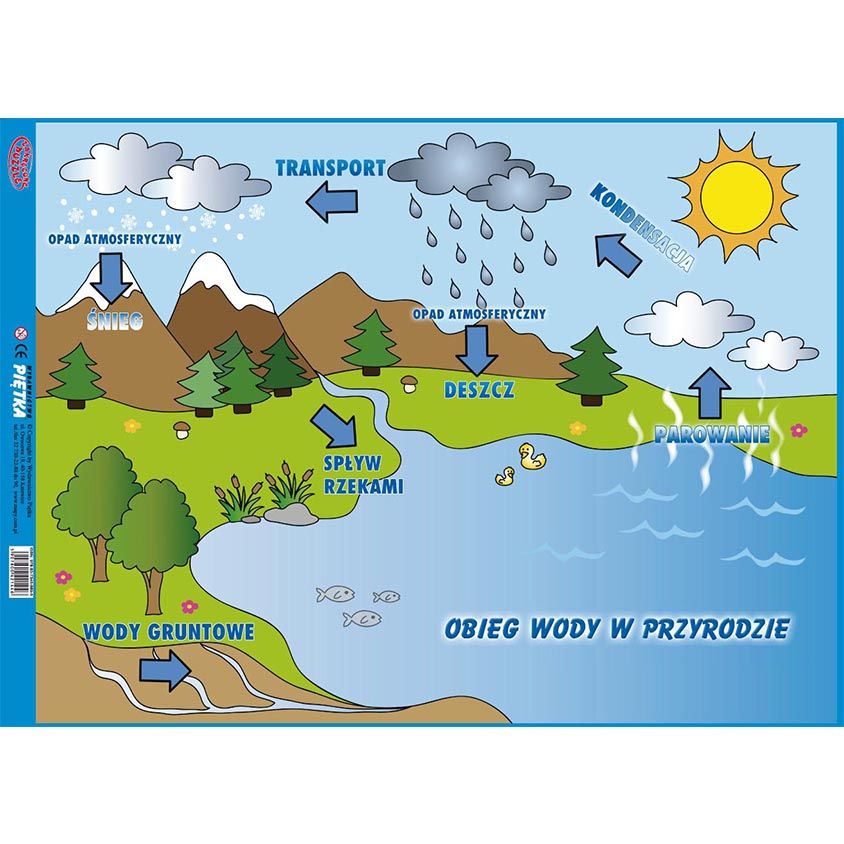 Rozmowa na temat deszczu:Jaka jest rola deszczu? – określanie pozytywnej i negatywnej roli deszczu. Przykłady pozytywnej roli deszczu – jest potrzebny do podlewania roślin, do napełniania zbiorników, do picia dla zwierząt. Jeśli jest go za dużo – grożą nam powodzie. Dzieci próbują także przewidzieć skutki braku deszczu – susza, brak życia.Dzieci starają się przeczytać nazwy pór roku. Dzielą wyrazy na głoski i sylaby.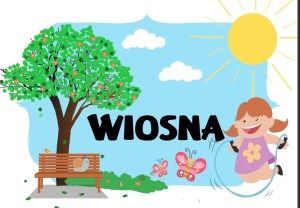 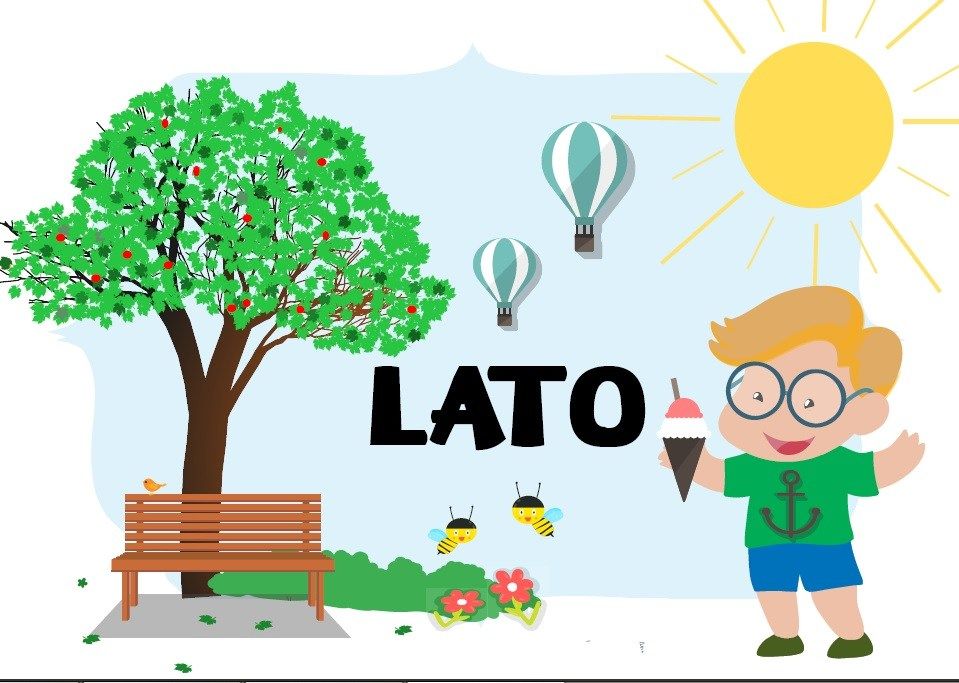 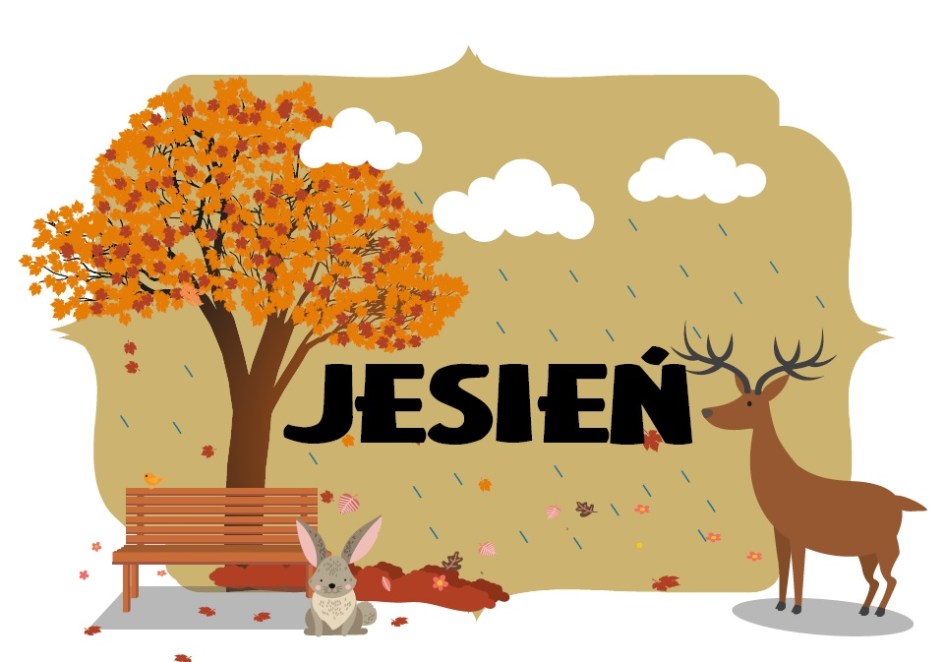 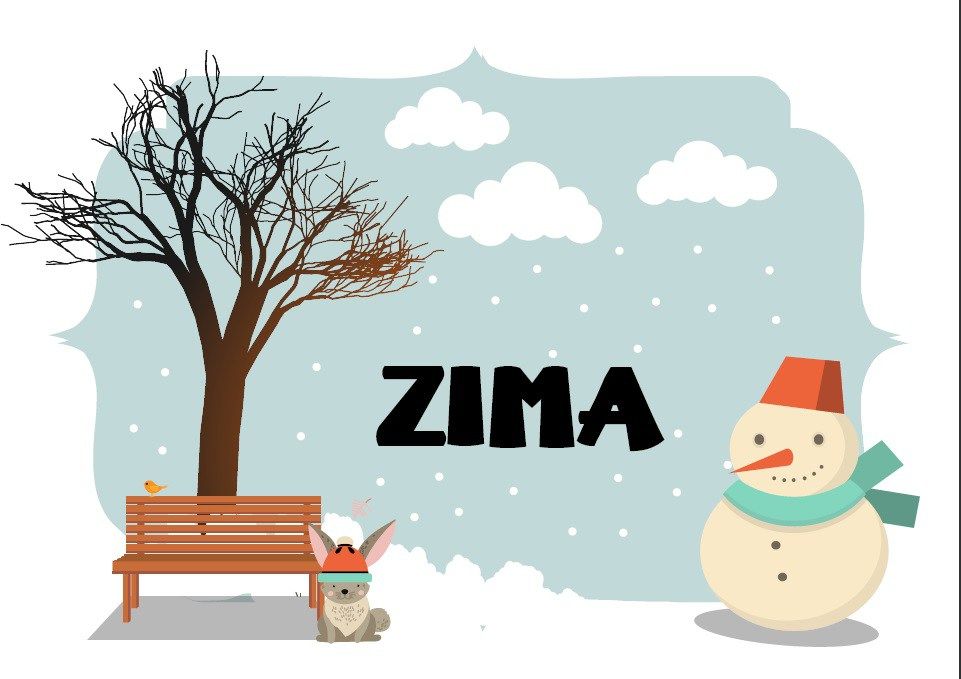 Ćwiczenia logopedyczne 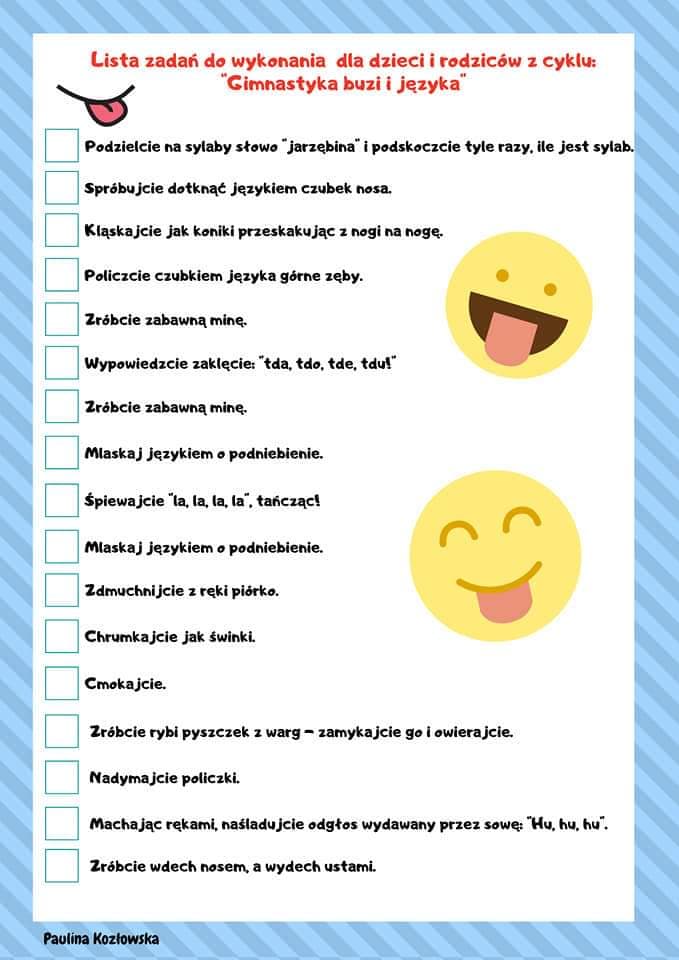 Śpiewamy piosenkę „Wiosna w błękitnej sukience”Nauka piosenki: „Maszeruje wiosna”https://www.youtube.com/watch?v=yNLqW1kp9PwTekst piosenki:Tam daleko gdzie wysoka sosna
maszeruje drogą mała wiosna.
Ma spódniczkę mini, sznurowane butki
i jeden warkoczyk krótki.

Ref.
Maszeruje wiosna
a ptaki wokoło
lecą i świergoczą
głośno i wesoło.
Maszeruje wiosna w ręku
trzyma kwiat gdy go
w górę wznosi
zielenieje świat !

Nosi wiosna dżinsową kurteczkę,
na ramieniu małą torebeczkę
chętnie żuje gume i robi balony
a z nich każdy jest zielony.

Ref.
Maszeruje wiosna
a ptaki wokoło
lecą i świergoczą
głośno i wesoło.
Maszeruje wiosna w ręku
trzyma kwiat gdy go
w górę wznosi
zielenieje świat !

Wiosno, wiosno
nie zapomnij o nas
każda trawka chce
być już zielona.
gdybyś zapomniała inną
drogą poszła
zima by została mroźna.

Ref.
Maszeruje wiosna
a ptaki wokoło
lecą i świergoczą
głośno i wesoło.
Maszeruje wiosna w ręku
trzyma kwiat gdy go
w górę wznosi
zielenieje świat !Ćwiczymy dodawanie i odejmowanie w zakresie 10 np. na klockach.Wyliczanka z partiami ciałaW tej wyliczance, dotykamy palcem poszczególnych części ciała dziecka, które opisujemy: Tu paluszek, tu paluszek (dotykamy paluszków dziecka)
Kolorowy mam fartuszek (pukamy delikatnie w brzuszek dziecka)
Tu jest rączka (dotykamy rączek dziecka)
A tu druga
A tu oczko do mnie mruga (zakrywamy oczko dziecku)
Tu jest buzia (dotykamy w okolice ust dziecka)
Tu ząbeczki (odchylamy bródkę dziecka, by otworzyło buzię)
Tam wpadają cukiereczki.Kolorowanka: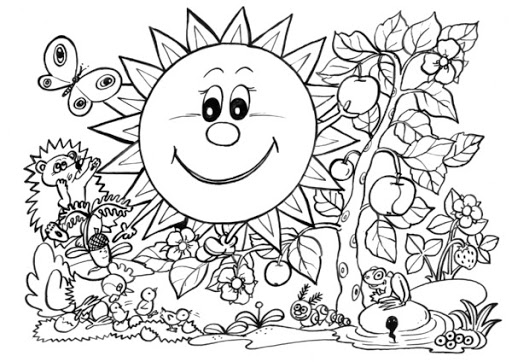 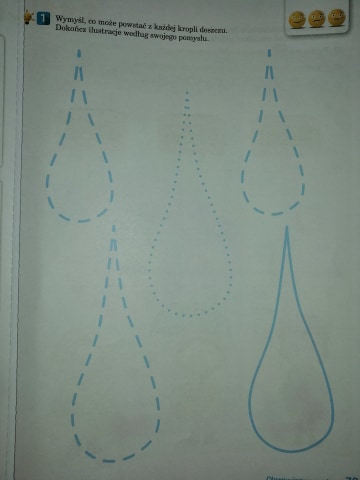 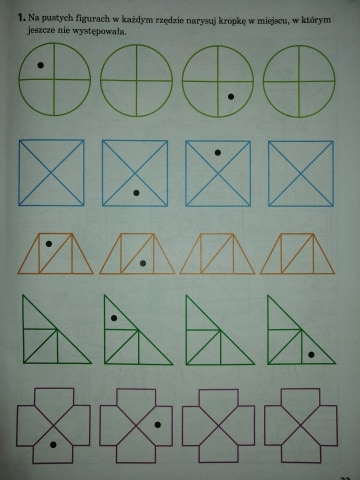 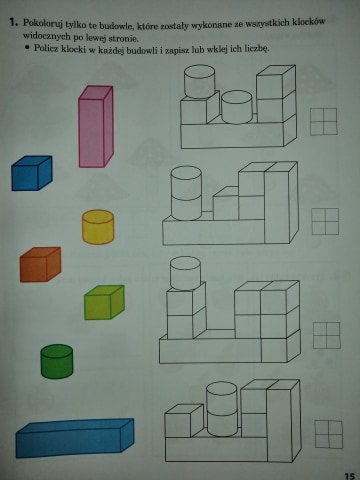 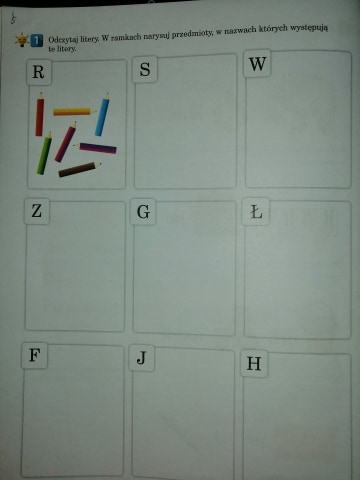 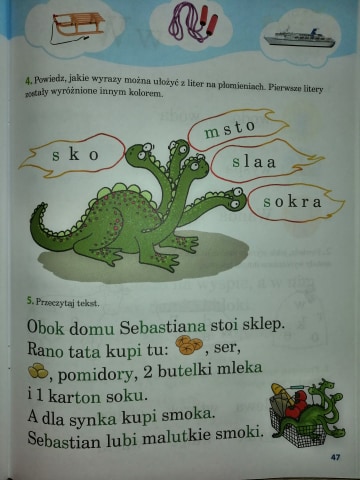 